Имена  лица која су у тиму за безбедност и спречавању насиља у ОШ „Јеврем Обреновић“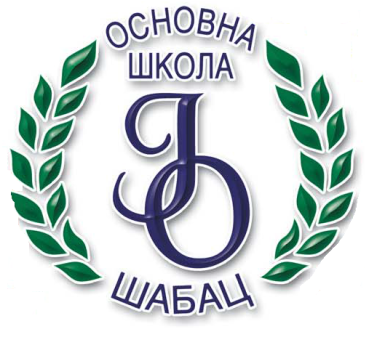 Презиме и име1.Бојић Душко - координатор2.Смиљанић Светлана3.Вечериновић Војкан4.Богојевић Јасмина5.Мраовић Снежана6.Сарић Бранислав7.Гајић Катарина8.Мирковић Милан9.Станојчић Јасмина10.Батановић Ненад11.Пакић Жељко12.Глигорић Ивана13.Недељковић Слађана14.Гајић Радмила